SICK auf der ACHEMA 2024: Partner für die Energiewende sowie die Prozess- und EmissionsmesstechnikWaldkirch / Düsseldorf, im April 2024 – Mit dem Leitgedanken „When every thing counts the world takes measurements with SICK“ präsentiert sich der Sensorspezialist SICK auf der ACHEMA 2024 vom 10. – 14. Juni in Frankfurt (Halle 11.1, Stand C61) als innovativer Partner für die Energiewende und kompetenter Komplettanbieter rund um die industrielle Prozess- und Emissionsmesstechnik. Zu den Exponate-Highlights gehören der für die fiskale Messung zugelassene LNG-Zähler FLOWSIC900 sowie der neue, eichfähige Ultraschall-Gasdurchflusszähler FLOWSIC550. Auf dem Gebiet der kontinuierlichen Emissionsüberwachung verfügt SICK über jahrzehntelange Erfahrung. Das Unternehmen kombiniert individuelle Lösungspakete zur extraktiven Gasanalyse, zur Staub- und Durchflussmesstechnik sowie zum Emissionsdatenmanagement mit einem breiten Portfolio nachhaltiger Services. Auf diese Weise sichert SICK so auch langfristig die Einhaltung von gesetzlichen Anforderungen.Mit einem vielfältigen Angebot von etwa 2.700 Ausstellern aus der ganzen Welt ist die ACHEMA die Weltleitmesse für die Prozessindustrie. Dies macht sie zum globalen Mittelpunkt der Chemie- und Pharmatechnik, der Biotechnologie und industrieller Umwelttechnologien. „Als Partner für die Energiewende zu neuen Energieträgern sowie als Prozess- und Emissionsmessspezialist mit mehr als 70 Jahren Erfahrung leistet SICK einen wesentlichen Beitrag zu einer Reihe aktueller Innovationsthemen der weltweiten Prozesstechnik, wie sie im Moment im Fokus stehen“, sagt Stephan Convent, Head of Sales Cleaner Industries. „Daher ist die ACHEMA als richtungsweisender Branchentreff die ideale Veranstaltung, um unsere Produkte, Lösungen und LifeTime Services auf diesen Gebieten zu präsentieren.“FLOWSIC900: führende Ultraschalltechnologie für die fiskale Messung von Flüssigerdgas (LNG)Flüssigerdgas – Liquified Natural Gas, kurz LNG – fördert die Diversifizierung der Energieversorgung und verringert die Emissionen im Mobilitäts- und Energiesektor. Ob im Einsatz in On- oder Offshore-Applikationen, bei der Verflüssigung, dem Transport, der Umladung, der Lagerung oder der fiskalen Messung von Flüssigerdgas – der neue Ultraschalldurchflussmesser FLOWSIC900 erfüllt die hierbei gestellten, technischen, betrieblichen und kommerziellen Herausforderungen der LNG-Industrie. Das Messgerät bietet höchste Messgenauigkeit und dank dynamischer Mengen- und Qualitätsüberwachung jederzeit Transparenz bei LNG-Transfers. Dies gewährleistet Messsicherheit an jedem Abrechnungspunkt. Im Betrieb überzeugt FLOWSIC900 zudem durch eine schnelle Inbetriebnahme, weitgehende Wartungsfreiheit sowie hohe Servicefreundlichkeit.Hohe Präzision bei niedrigen Volumenströmen: der Ultraschall-Gasdurchflusszähler FLOWSIC550Der neue, eichfähige Ultraschall-Gasdurchflusszähler FLOWSIC550 von SICK wurde für die hochgenaue Abrechnung von kleinen Volumenströmen in Hochdrucknetzen konzipiert. Er ist im Netzbetrieb oder energieautark einsetzbar und kann leicht auch in bestehende Übergabe- und Messstationen integriert werden. Der konstruktive Verzicht auf mechanisch bewegte Teile macht das Durchflussmessgerät robust, zuverlässig und wartungsarm. SICK als Lösungsspezialist für Prozess- und EmissionsmessungDie Senkung von Emissionen und Optimierung von Prozessen beginnt bei ihrer zuverlässigen Erfassung und Analyse. Die hierdurch neu geschaffenen Daten legen Optimierungspotenziale bestehender Prozesse offen. Auf dieser Grundlage lassen sich Emissionen gezielt vermeiden und der Gesundheits- und Umweltschutz vorantreiben. SICK verfügt als Komplettanbieter über jahrzehntelange Erfahrung im Bereich der kontinuierlichen Emissionsmesstechnik. Individuelle Lösungspakete stellen die Einhaltung gesetzlicher Vorgaben dauerhaft sicher. Ob bei der extraktiven Gasanalyse, der Staub- und Volumenstrommesstechnik oder dem Emissionsmesswertrechner – hohe Präzision und Verlässlichkeit stehen an erster Stelle. Dieses Produktportfolio wird durch ein umfangreiches Dienstleistungsangebot in Verbindung mit den Möglichkeiten des Smart Services abgerundet. Dadurch entstehen maßgeschneiderte Komplettlösungen entlang des Lebenszyklus von Anlagen.SICK-Vortrag auf dem ACHEMA-Kongress: fiskale Gasmengenmessung von Wasserstoff Erdgasgemischen und reinem WasserstoffIm Rahmen der Kongress-Session Safety for hydrogen applications / #hydrogen: Transport and storage hält SICK einen Vortrag zum Thema „Fiskale Gasmengenmessung von Wasserstoff-Erdgasgemischen und reinem Wasserstoff“. Dabei werden die physikalischen und messtechnischen Besonderheiten der Ultraschalldurchflussmessung von Erdgas mit beigemischtem Wasserstoff sowie von reinem H2 erläutert. Anhand von Ergebnissen aus europäischen Labortests sowie von Felddaten wird gezeigt, weshalb angepasste Ultraschallgaszähler für beide Medien gut geeignet sind und welche zusätzlichen Vorteile sie bieten.Weiterführende Informationen sowie die Möglichkeit zur Terminvereinbarung finden Interessenten unter: www.sick.com/achema. #Die Fachpresse…… ist herzlich zum Besuch des Messestands von SICK (Halle 11.1, Stand C61) eingeladen. Heike Malinowski, Public Relations Specialist der SICK Vertriebs-GmbH, steht Redakteurinnen und Redakteuren im Rahmen der Messetage, vom 10. bis 11. Juni, für persönliche Gespräche zur Verfügung. Gerne können im Vorfeld der Messe Termine vereinbart werden – ebenso mit Sensorexpertinnen und -experten von SICK für den gesamten Messezeitraum und darüber hinaus unter heike.malinowski@sick.de. 
©SICK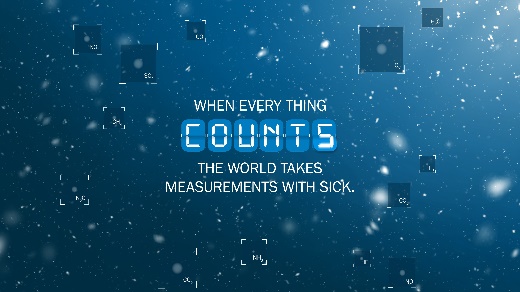 „When every thing counts the world takes measurements with SICK“ – als Sensorspezialist präsentiert sich SICK auf der ACHEMA 2024 als innovativer Partner für die Energiewende und kompetenter Komplettanbieter rund um die industrielle Prozess- und Emissionsmesstechnik.Ansprechpartnerin:Heike Malinowski │Public Relations Specialist │heike.malinowski@sick.de
+49 211 5301-146 │+49 160 5281 303SICK ist einer der weltweit führenden Lösungsanbieter für sensorbasierte Applikationen für industrielle Anwendungen. Das 1946 von Dr.-Ing. e. h. Erwin Sick gegründete Unternehmen mit Stammsitz in Waldkirch im Breisgau nahe Freiburg zählt zu den Technologie- und Marktführern und ist mit 60 Tochtergesellschaften und Beteiligungen sowie zahlreichen Vertretungen rund um den Globus präsent. SICK beschäftigt mehr als 12.000 Mitarbeitende weltweit und erzielte im Geschäftsjahr 2023 einen Konzernumsatz von 2,3 Mrd. Euro. Weitere Informationen zu SICK erhalten Sie im Internet unter www.sick.com.